Miktionsprotokoll Becken.Boden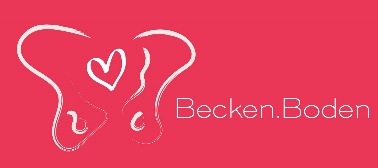 Datum: UhrzeitTrinkmenge in mlWas getrunken?DrangHoch/mittel/kaumUnerwünschter Harnabgang?
 In welcher Situation?Urinmenge in ml beim
 WC-GangBesonderheitenStuhlgang
ja/nein
Eigenschaft